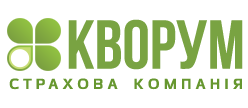 Публічний договір-оферта щодо укладання електронного договору добровільного страхування вантажів та багажу (вантажобагажу).1.Цей Публічний договір - оферта (надалі-Оферта) є офіційною Пропозицією ТОВАРИСТВА З ДОДАТКОВОЮ ВІДПОВІДАЛЬНІСТЮ «СТРАХОВА КОМПАНІЯ «КВОРУМ» (надалі - Страховик), що адресується невизначеному колу дієздатних фізичних осіб та юридичних осіб (надалі - Страхувальник), укласти зі Страховиком електронний договір добровільного страхування вантажів та багажу (вантажобагажу) згідно з діючими Правилами добровільного страхування вантажів та багажу, затверджених Протоколом загальних зборів учасників Страховика від 26.09.2014 р. № 3 та зареєстрованих Національною комісією, що здійснює державне регулювання у сфері ринків фінансових послуг від 16.04.2015 р. серія АЕ № 641851 (надалі – Правила), з якими можна ознайомитися за посиланням на сайті Страховика https://www.kvorum.com.ua/userfs/files/Грузы.pdf, а також згідно з ліцензією Національної комісії, що здійснює Державне регулювання у сфері ринків фінансових послуг від 16.04.2015 р. серії АЕ № 641851, з Законами України «Про страхування», «Про електронні документи та електронний документообіг» та «Про електронну комерцію».2.Терміни та визначення.Електронний договір страхування - електронний договір добровільного страхування вантажів та багажу (вантажобагажу) (далі – Договір страхування).Страхові агенти - фізичні або юридичні особи, які діють від імені та за дорученням Страховика і виконують частину його страхової діяльності, а саме: укладають договори страхування, одержують страхові платежі, виконують роботи, пов'язані із здійсненням страхових виплат та страхових відшкодувань. Страхові агенти є представниками Страховика і діють в його інтересах за винагороду на підставі договору доручення із Страховиком.Страхувальник – дієздатна фізична особа або юридична особа, що уклала зі Страховиком Договір страхування.Ідентифікація - заходи, що вживаються Страховиком для встановлення особи, шляхом отримання її ідентифікаційних даних, що дає змогу однозначно встановити особу під час її звернення до Страховика/Страхового агента з метою укладання Договору страхування або отримання страхового відшкодування.Ідентифікація Клієнта в ІТС - підтвердження повноважень Клієнта на доступ в ІТС Страховика шляхом введення імені користувача (логіна) і пароля.Інформаційно-телекомунікаційна система (надалі ІТС) - сукупність інформаційних та телекомунікаційних систем, які у процесі обробки інформації діють як єдине ціле і використовується Страховиком для укладання договорів страхування у відповідності до вимог законодавства, що регулює організаційно-правові засади діяльності у сфері електронної комерції.Одноразовий ідентифікатор – алфавітно-цифрова послідовність, що її отримує особа, яка прийняла пропозицію (оферту) укласти електронний договір шляхом реєстрації в інформаційно-телекомунікаційній системі суб’єкта електронної комерції, що надав таку пропозицію. Одноразовий ідентифікатор може бути використаний для внесення змін та/або доповнень до електронного договору та його припинення. В СМС/Viber повідомленні, яке відправляється Страхувальнику, для скорочення повідомлення, одноразовий ідентифікатор може називатись іншими термінами, наприклад: «код підтвердження», «kod», «пароль», «ОТР-пароль», тощо.3. Порядок укладання електронного договору страхування.3.1. Страховик/Страховий агент перед укладанням Договору страхування повідомляє Клієнту про його право ознайомитись з інформацією щодо діяльності Страховика, що розміщена на сайті Страховика www.kvorum.com.ua в розділі «Про Компанію – Публічна інформація» в обсязі, визначеному законодавством, а також з умовами Оферти та Договору страхування щодо укладання електронного договору добровільного страхування вантажів та багажу (вантажобагажу) (Додаток 1 до Оферти, що розміщена на сайті Страховика www.kvorum.com.ua в розділі «Корпоративним клієнтам – Вантажі багаж» та Правилами страхування за посиланням https://www.kvorum.com.ua/userfs/files/Грузы.pdf.3.2. Договір страхування складається з Оферти, Додатку 1 до Оферти та індивідуального електронного договору, підписанням якої Страхувальник приєднується до договору загалом.Публічна частина договору (Оферта та Додаток 1 до Оферти) оприлюднена для ознайомлення Страхувальниками на сайті Страховика: www.kvorum.com.ua в розділі «Корпоративним клієнтам – Вантажі багаж».Індивідуальна частина договору укладається із Страхувальником у вигляді електронного документа. У відповідності до статей 207, 633, 981 Цивільного кодексу України та статей 11, 12, 13 Закону України «Про електронну комерцію», безумовним прийняттям (акцептом) умов Договору страхування Страхувальником вважається підписання електронного Договору страхування електронним підписом одноразовим ідентифікатором. Договір страхування не вважається укладеним за відсутності електронного підпису Страхувальника одноразовим ідентифікатором.3.3. Для укладання Договору страхування Страхувальник ознайомлюється з умовами Оферти, обирає бажані умови страхування, а також повідомляє Страховику/Страховому агенту дані про себе та інші відомості, необхідні для укладання Договору страхування. При цьому вважається, що здійснивши дії, вказані вище, Клієнт заявив Страховику про свій намір укласти Договір страхування.3.4. Страховик/Страховий агент на підставі отриманих даних від Страхувальника формує Договір страхування та надає його Страхувальнику як пропозицію прийняти та підписати. Договір страхування формується у відповідності до Умов добровільного страхування вантажів та багажу (вантажобагажу), які є невід’ємною частиною цієї Оферти (Додаток №1 до Оферти).3.5. Страховик/Страховий агент направляє електронною поштою повідомлення Страхувальнику на його електронну адресу або СМС/Viber повідомлення на мобільний телефон, щодо умов сформованої індивідуальної частину Договору страхування з посиланням http://bit.ly/2Erk7Wb для перевірки валідності Договору страхування шляхом реєстрації в особистому кабінеті на сайті Страховика, а також на вимогу Страхувальника надає примірник Договору страхування на паперовому носії. Дата, час, факт направлення та отримання повідомлень, в тому числі автоматично сформованого у складі повідомлень одноразового ідентифікатора, введення його в ІТС, а також повідомлення електронною поштою фіксується Страховиком в електронній базі Страховика. У випадку відмови від прийняття ризиків на страхування, Страховиком направляється повідомлення про відмову електронною поштою на електронну адресу Страхувальника або СМС/Viber повідомлення на мобільний телефон Страхувальника.3.6. Якщо Клієнт, ознайомившись із оформленим договором страхування, приймає пропозицію укласти Договір страхування та підписати його, він повідомляє отриманий одноразовий ідентифікатор Страховику/Страховому агенту, який вводить його до ІТС. Після цього електронний договір страхування вважається підписаний Клієнтом одноразовим ідентифікатором цифрового підпису.3.7. Страховик приймає на себе зобов’язання на письмову вимогу Страхувальника відтворити примірник Договору на паперовий носій, а також упродовж 5 (п’яти) робочих днів з дня отримання такої вимоги передати Страхувальнику підписаний Страховиком/Страховим агентом (підпис посвідчений печаткою) примірник Договору нарочно або поштовим відправленням з описом вкладення.3.8. Договір набуває чинності з моменту початку перевезення вантажу Перевізником/Експедитором територією України та припиняє свою дію в момент отримання вантажу Страхувальником.3.9.Зобов’язання Страховика щодо сплати страхового відшкодування за втрату, загибель, пошкодження всього або частини застрахованого вантажу діють з моменту відправлення Перевізником/Експедитором вантажу зі складу відправлення та закінчується в момент отримання вантажу Страхувальником, але не більше ніж 45 (сорок п’ять) днів з моменту прибуття вантажу на склад отримання.3.10. Клієнт укладанням цього Договору страхування, як фізична особа та як суб’єкт персональних даних, добровільно надає Страховику свою безумовну та безвідкличну згоду на збір та обробку своїх персональних даних, засвідчує, що повідомлений про включення своїх персональних даних до бази персональних даних Страховика з метою виконання умов цього Договору страхування, засвідчує, що ознайомлений з правами суб’єкта персональних даних, визначених ст.8 Закону України «Про захист персональних даних».3.11. У всьому іншому, що не викладено і не врегульовано умовами даної Оферти, Сторони керуються Правилами і Законом України « Про страхування».3.12. Дана Публічна Оферта для укладання договору дійсна з 01.04.2020 р. та є безстроковою.4. Реквізити та підписи сторінСтраховик							СтрахувальникТДВ «СК «КВОРУМ»01001, м. Київ, вул. Лютеранська, буд.3, IBAN UA 50 300528 00000 26501455000167в АТ «ОТП Банк» м. Київ, МФО 300528код ЄДРПОУ 38730427тел: (044) 270-65-30врегулювання збитків: (067) 575-73-47Скановані підпис та печатка					Електронний підпис одноразовим ідентифікатором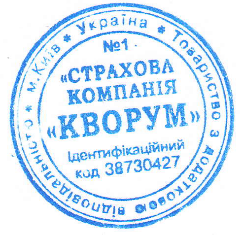 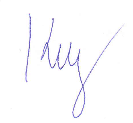 Генеральний директор ТДВ «СК «КВОРУМ» Каліновер І.Б.ДОДАТОК № 1до Публічного договору – офертищодо укладання електронного договору добровільного страхування вантажів та багажу (вантажобагажу)Умови добровільного страхування вантажів та багажу (вантажобагажу)ПРЕДМЕТ ДОГОВОРУ ДОБРОВІЛЬНОГО СТРАХУВАННЯ ВАНТАЖІВ ТА ВАНТАЖОБАГАЖУ ТА ОБ’ЄКТ СТРАХУВАННЯ1.1. Предметом Договору добровільного страхування вантажів та вантажобагажу (надалі – Договору) є майнові інтереси, що не суперечать чинному законодавству України та пов'язані з володінням, користуванням і розпорядженням, відправленням вантажу та багажу (вантажобагажу) (надалі – вантажу), який перевозиться будь-якими видами транспорту.1.2. Конкретні умови страхування окремих вантажів регулюються окремим Договором. В Договорі визначаються відомості щодо вантажів (обсяг, кількість вантажних місць), маршрут перевезення: пункт відправки/пункт призначення.1.3. Вигодонабувачем за Договором є Страхувальник або інша особа, призначена Страхувальником. 2. СТРАХОВІ ВИПАДКИ. ФРАНШИЗА.2.1. Страховим випадком за Договором є факт настання збитків, втрати, загибелі, пошкодження всього або частини застрахованого вантажу через дію будь-яких подій. Загибель, втрата чи пошкодження застрахованого вантажу внаслідок настання страхових ризиків може бути визнано страховим випадком, якщо є прямий безпосередній зв’язок між настанням цих подій (страхових ризиків) і загибеллю, втратою чи пошкодженням застрахованого вантажу.2.2. Страховими ризиками за Договором є всі ризики, окрім зазначених в Розділі 10 Договору (Умови страхування “З відповідальністю за всі ризики”).2.3. Договором передбачена франшиза, вид і розмір якої визначається в Частині 1 Договору.3. СПЛАТИ СТРАХОВИХ ПЛАТЕЖІВ.3.1. Страхова сума за Договором є агрегатною та дорівнює оголошеній вартості вантажу, яка заявлена Страхувальником та зазначена в Частині 1 Договору. 3.2. Страховик несе відповідальність за Договором в розмірі реального збитку, нанесеного майновим інтересам Страхувальника (Вигодонабувача), в межах страхової суми.3.3. Страховик не несе відповідальності і не відшкодовує ту частину збитків, що перевищує страхову суму за Договором.3.4. В Частині 1 Договору визначається страхова сума та страховий тариф.3.5. Страховий платіж за Договором зазначено у документі, що підтверджує прийняття Перевізником/Експедитором вантажу для організації його перевезення територією України. 3.6. Строк сплати страхового платежу передбачений Частиною 1 Договору.4. МІСЦЕ ДІЇ. СТРОК ДІЇ4.1. Договір діє на території України окрім: - території проведення Операції Об’єднаних сил; - зони припинення застосування зброї калібром більш як 100 мм (в тому числі 15 км від лінії розмежування); - територій населених пунктів, що не перебуває під ефективним контролем органів державної влади України або районів, в яких запроваджено особливий порядок місцевого самоврядування; - територій воєнного або збройного конфлікту або будь-якої місцевості, що підконтрольна терористам, незаконним збройним формуванням тощо, інших окупованих територій;- територій населених пунктів, де органи державної влади України тимчасово не здійснюють свої повноваження (Автономна Республіка Крим та місто Севастополь).4.2. Договір набуває чинності з моменту початку перевезення вантажу Перевізником/Експедитором територією України та припиняє свою дію в момент отримання вантажу Страхувальником.4.3. Зобов’язання Страховика щодо сплати страхового відшкодування за втрату, загибель, пошкодження всього або частини застрахованого вантажу діють з моменту відправлення Перевізником/Експедитором вантажу зі складу відправлення та закінчується в момент отримання вантажу Страхувальником, але не більше ніж 45 (сорок п’ять) днів з моменту прибуття вантажу на склад отримання.4.4. У разі несплати або неповної сплати відповідної частки страхового платежу виплати страхового відшкодування за ним не здійснюються. 5. УМОВИ ЗМІНИ І ПРИПИНЕННЯ ДІЇ ДОГОВОРУ 5.1. Договір припиняється за згодою Сторін, а також у разі: а) закінчення строку дії Договору страхування; б) виконання Страховиком зобов'язань перед Страхувальником у повному обсязі; в) ліквідації Страхувальника-юридичної особи, або смерті Страхувальника-дієздатної фізичної особи чи втрати ним дієздатності, за винятком випадків, передбачених статтями 22, 23, 24 Закону України «Про страхування»; д)ліквідації Страховика у порядку, встановленому законодавством України; е) прийняття судового рішення про визнання Договору недійсним - з дати, вказаної у рішенні суду; є) в інших випадках, передбачених чинним законодавством України.5.2.Кожна із Сторін має право достроково, але не пізніше моменту початку перевезення вантажу Перевізником/Експедитором, припинити дію цього Договору. Про свій намір достроково припинити дію Договору будь-яка Сторона зобов'язана повідомити іншу Сторону. 5.3. У разі дострокового припинення дії Договору Страховик повертає Страхувальнику страхові платежі за період, що залишився до закінчення дії Договору, з відрахуванням фактичних страхових виплат (виплат страхового відшкодування), що були здійснені за Договором. 5.4. У випадку дострокового припинення Договору не допускається повернення коштів готівкою, якщо платежі було здійснено в безготівковій формі.5.5. Припинення дії Договору не звільняє Сторони від виконання зобов’язань, що виникли у них згідно цього Договору до моменту такого припинення.6. ПРАВА ТА ОБОВ’ЯЗКИ СТОРІН6.1 Страховик зобов’язаний: 6.1.1. Ознайомити Страхувальника з умовами Договору до початку надання йому фінансових послуг одним з наведених нижче способів: - електронним способом - за допомогою СМС/Viber повідомлення (або в інший спосіб, за вибором Страхувальника, що дасть змогу встановити дату надання вказаного вище повідомлення, із використанням контактних даних, зазначених Страхувальником), надісланого на номер телефону Страхувальника, попередньо отримавши від нього явно виражену письмову згоду на відправлення вказаного повідомлення, із зазначенням коду доступу до Договору, розміщеному на власному сайті Страховика; або – паперовим способом - шляхом надання Страхувальнику друкованого Договору. В такому випадку, Страховик надає Страхувальнику один примірник Договору для його підписання до початку надання фінансових послуг. Надання Страховиком Страхувальнику умов страхування вантажу, одним з передбачених п. 6.1.1. даного Договору способом, є фактом ознайомлення Страхувальника з умовами Договору.6.1.2. Не розголошувати відомості про Страхувальника та його майнове становище, за винятком випадків, встановлених законом. 6.1.3. Відповідно до ст. 12 Закону України «Про фінансові послуги та державне регулювання ринків фінансових послуг» на вимогу Страхувальника-фізичної особи надати таку інформацію: а) відомості про фінансові показники діяльності Страховика та його економічний стан; які підлягають обов'язковому оприлюдненню; б) перелік керівників Страховика та його відокремлених підрозділів; в) перелік страхових послуг, що надаються Страховиком.6.1.4. При настанні страхового випадку, здійснити страхове відшкодування у передбачений Договором строк;6.1.5. розпочати розслідування та проводити оцінку обсягу збитків за власною ініціативою та за власні кошти;6.1.6. Робити запити про відомості, пов'язані із страховим випадком, до правоохоронних органів, банків, медичних закладів та інших підприємств, установ і організацій, що володіють інформацією про обставини страхового випадку, а також можуть самостійно з'ясовувати причини та обставини страхового випадку.6.1.7. Вимагати повернення страхового відшкодування від Страхувальника (або Вигодонабувача, якщо він був отримувачем страхового відшкодування), або його частки, у випадку одержання Страхувальником (Вигодонабувачем) повної (часткової) компенсації від третіх осіб, винних у настанні страхового випадку.6.2 Страхувальник зобов’язаний:6.2.1. Сплатити страховий платіж у розмірі та строки, передбачені Договором; 6.2.2. При настанні події, що може бути кваліфікована як страховий випадок, діяти у відповідності до Розділу 7 Договору; 6.2.3. Протягом 3 (трьох) років з дати виплати страхового відшкодування зберігати оригінали документів поданих для здійснення страхового відшкодування; 6.2.4. Протягом 3 (трьох) робочих днів з дати отримання від Страховика відповідного запиту надіслати (надати для огляду) на вказану адресу оригінали документів подані Страхувальником для здійснення страхового відшкодування. 6.3.Страховик має право:6.3.1. Самостійно з’ясовувати причини та обставини страхового випадку, зокрема, робити запити про відомості, пов`язані зі страховим випадком, в правоохоронні органи, лікувальні заклади, інші організації, що мають інформацію про обставини страхового випадку.6.3.2. Відмовити у виплаті страхового відшкодування, якщо для цього виникнуть підстави, передбачені Договором, внутрішніми документами Перевізника/Експедитора та чинним законодавством України. 6.4.Страхувальник має право: 6.4.1.Ознайомитися з умовами страхування вантажу, розміщених на власному сайті Страховика електронним способом – шляхом активації коду, вказаного в СМС/Viber повідомленні (або в інший спосіб, за власним вибором, який дає змогу встановити дату надання, вказаного вище повідомлення) надісланого Страховиком на номер телефону Страхувальника, попередньо надавши Страховику явно виражену письмову згоду на отримання вказаного повідомлення.6.4.2. Ознайомитися з умовами страхування вантажу на паперовому носії, шляхом отримання від Страховика друкованого екземпляру Договору до початку надання фінансових послуг. Факт ознайомлення Страхувальника з умовами страхування вантажу засвідчується його підписом. 6.4.3. Відмовитись від укладання Договору у разі незгоди з умовами страхування вантажу, але до моменту початку перевезення вантажу Перевізником/Експедитором.6.4.4. На доступ до інформації щодо діяльності фінансової установи відповідно до ст. 12 Закону України «Про фінансові послуги та державне регулювання ринків фінансових послуг».6.4.5. Отримати виплату страхового відшкодування в порядку, передбаченому Договором.6.4.6. Укладати зі Страховиком Договори про страхування вантажу на користь третіх осіб. 6.4.7. Отримати дублікат договору страхування, у випадку його втрати в період дії Договору, шляхом звернення до Страховика з відповідною письмовою заявою.7. ДІЇ СТРАХУВАЛЬНИКА ПРИ НАСТАННІ ПОДІЇ, ЩО МАЄ ОЗНАКИ СТРАХОВОГО ВИПАДКУ7.1. У разі настання страхового випадку Страхувальник зобов’язаний повідомити про це відповідні компетентні органи (Національну поліцію України, МВС, ДСУНС тощо), як цього вимагають обставини і наслідки події.7.2. Будь-яким документальним способом (письмово, факсом, телеграмою, телефоном через Перевізника/Експедитора/особу, яка надає посередницькі послуги, тощо) повідомити Страховика про настання страхового випадку (або подію, що може трактуватися, як страховий випадок) протягом 3 (трьох) робочих днів з дня отримання вантажу.7.3. Надати Страховику або його представникам можливість проводити розслідування обставин та причин події, яка може бути визнана страховим випадком, та встановити розмір збитку.7.4. Повідомити (надати) Страховику (або його представнику) всю інформацію, яка має відношення до цього страхового випадку, вжити заходів до збору і передачі Страховику всіх необхідних документів для прийняття рішення про розмір заподіяного збитку, про виплату страхового відшкодування та для забезпечення права вимоги до винної сторони.7.5. Надати Страховику (або його представнику) опис втраченого, пошкодженого та/або знищеного вантажу в узгоджені строки з зазначенням його вартості у цінах на дату настання страхового випадку, інші документи, передбачені Розділом 8 Договору.7.6. Забезпечити Страховику право вимоги, яке Страхувальник має до особи, винної у завданих збитках, передати Страховику документи і виконати всі формальності, необхідні для здійснення Страховиком права вимоги до особи, відповідальної за настання страхового випадку. 8.ПЕРЕЛІК ДОКУМЕНТІВ, НЕОБХІДНИХ ДЛЯ ЗДІЙСНЕННЯ СТРАХОВОГО ВІДШКОДУВАННЯ8.1.Для прийняття рішення щодо виплати страхового відшкодування, Страховику мають бути надані такі документи: а) Заяву про виплату страхового відшкодування; б) Копію Договору добровільного страхування вантажів та багажу (вантажобагажу); в) Документ, що підтверджує право Страхувальника на володіння та/або користування та/або розпорядження застрахованим вантажем; г) Документ, що доводить майновий інтерес Страхувальника (Вигодонабувача) в застрахованому вантажі, в момент настання страхового випадку та обґрунтованість вартості вантажу та страхової суми, зазначеної в Договорі (рахунки-фактури, специфікації, коносаменти, авіа та залізничні накладні, товарно-транспортні та перевізні накладні, інші перевізні та товаросупроводжувальні документи, контракти, договори купівлі-продажу; ґ) Документ, що підтверджує факт та причини настання страхового випадку, осіб винних в заподіянні збитку (якщо такі є), та суму понесеного збитку: - Акт приймання вантажу за кількістю і якістю, складений Страхувальником (Вантажовідправником/Вантажоодержувачем) і Перевізником/Експедитором в якому вказується вартість ушкодженого вантажу; - акти експертизи, оцінки та інші подібні документи; акти огляду вантажу представником Страховика, висновки службового розслідування; інформацію з камер спостережень або фотозвіт; - пояснювальна записка водія з описом події, що відбулась; - довідки уповноважених державних органів (Національної поліції України, МВС, ДСУНС тощо); - рахунки по збитку, рахунки на ремонт, утилізацію, акти уцінки. 8.2. Документи, які подаються для отримання страхового відшкодування, повинні бути достовірні, подані в обсязі, якого вимагає Страховик, оформлені та засвідчені належним чином. 8.3. Документи, передбачені у п. 8.1. Договору, можуть подаватися Страхувальником, за допомогою інформаційно-телекомунікаційної системи Страховика або особи, яка надає посередницькі послуги, або іншим способом (подання особисто, за допомогою засобів поштового зв’язку, шляхом надсилання сканованих копій на електронну адресу Страховика). 9. ПОРЯДОК I УМОВИ ВИПЛАТИ СТРАХОВОГО ВІДШКОДУВАННЯ9.1. Страховому відшкодуванню в межах страхової суми підлягають прямі збитки від втрати, загибелі чи пошкодження вантажу. Страхове відшкодування підлягає виплаті після того, як повністю будуть встановлені причини та розміри збитку. 9.2.Протягом 15 (п’ятнадцяти) робочих днів з дня отримання всіх необхідних документів та відомостей про обставини настання страхового випадку відповідно до Розділу 8 Договору, Страховик приймає рішення про виплату страхового відшкодування або про відмову у виплаті та складає відповідний страховий акт. 9.3.У разі прийняття рішення про виплату страхового відшкодування виплата здійснюється Страхувальнику (Вигодонабувачу) впродовж 15 (п’ятнадцяти) робочих днів з дня складання страхового акту.9.4.У разі прийняття рішення про відмову у виплаті страхового відшкодування Страховик впродовж 15 (п’ятнадцяти) робочих днів з дня прийняття такого рішення повідомляє про це Страхувальника (Вигодонабувача) в письмовій формі з обґрунтуванням причини відмови.9.5.У випадку виникнення спорів між Сторонами щодо причин та розмірів збитків кожна із Сторін має право вимагати проведення незалежної експертизи, яка проводиться за рахунок Сторони, яка вимагає проведення такої експертизи. 9.6.Страховик має право відстрочити виплату страхового відшкодування у випадку:9.6.1.Якщо у Страховика виникли сумніви відносно достовірності наданих Страхувальником відомостей та документів, строк прийняття рішення про визнання випадку страховим продовжується на період збирання Страховиком необхідних підтверджуючих документів від організацій, підприємств та установ, які володіють необхідною інформацією, але цей строк не може перевищувати 90 (дев’яносто) календарних днів з дня отримання всіх необхідних документів9.6.2.Якщо на підставі наданих документів неможливо встановити обставини, причини та розмір спричинених збитків, Страховик має право призначити розслідування або експертизу, яку виконує незалежний фахівець (експерт), який має відповідно до чинного законодавства України належні повноваження. Страховий акт складається Страховиком не пізніше 15 (п’ятнадцяти) робочих днів після отримання Страховиком остаточних результатів такого розслідування або експертизи, але не пізніше, ніж через 90 (дев’яносто) календарних днів з дня отримання всіх необхідних документів.9.6.3.Якщо щодо Страхувальника або працівників Страхувальника за цим страховим випадком порушена кримінальна справа - до закінчення провадження у справі.9.7.Страховик сплачує страхове відшкодування в межах страхової суми з вирахуванням франшизи, встановленої в Частині 1 Договору.9.8. Коли страхова сума за Договором менша, ніж вартість застрахованого вантажу на момент укладення Договору, збиток відшкодовується в пропорції, рівній відношенню страхової суми до вартості застрахованого вантажу;9.9.Якщо страховий платіж за період, в який стався страховий випадок на момент врегулювання не сплачений, Страховик має право вимагати його сплати через Перевізника/Експедитора до виплати страхового відшкодування.9.10.При настанні страхового випадку розмір збитку визначається:9.10.1.при загибелі, втраті вантажу – у розмірі вартості вантажу, але не більше страхової суми. Конструктивною загибеллю вважається таке пошкодження, коли втраченим є 75% і більш відсотків вантажу, або коли відновлення його до стану, в якому він був безпосередньо до настання страхового випадку є економічно недоцільним;9.10.2.при пошкодженні вантажу –як різниця між підтвердженою документальною вартістю вантажу (до пошкодження) і вартістю вантажу в пошкодженому стані, визначеною на підставі акту експертизи або на підставі результатів вільного продажу, в межах страхової суми;9.10.3.у розмірі вартості пошкодженої частки вантажу або у розмірі витрат на відновлення вантажу до стану, в якому він був безпосередньо до настання страхового випадку, а саме:9.10.3.1. витрат на матеріали і запасні частини для відновлення;9.10.3.2. витрат на оплату відновлювальних робіт з ремонту (відновлення);9.11. До відновлювальних витрат, що підлягають страховому відшкодуванню, не належать:9.11.1.додаткові витрати, викликані необхідністю поліпшення застрахованого об’єкта;9.11.2.витрати, викликані тимчасовим чи допоміжним ремонтом чи відновленням;9.11.3.інші витрати, здійснені понад необхідні, що не належать до відновлювальних робіт.9.12.У випадку повної загибелі викрадення (крадіжки, грабежу, розбою), зникнення (якщо вантаж не був доставлений протягом 30 (тридцяти) днів по закінченню узгодженого строку прибуття в пункт призначення від дня прийому вантажу до перевезення) всього або частини вантажу – в розмірі страхової суми, з урахуванням франшизи, встановленої в Частині 1 Договору.9.13.Якщо вантаж застрахований у кількох страховиків і загальна страхова сума перевищує його дійсну вартість, то страхове відшкодування, що виплачується усіма страховиками, не може перевищувати дійсної вартості вантажу. При цьому кожний страховик здійснює виплату пропорційно розміру страхової суми за укладеним ним договором страхування.9.14. Якщо Страхувальник або Вигодонабувач до виплати страхового відшкодування одержав відшкодування за збиток від третіх осіб, Страховик сплачує лише різницю між сумою, що підлягає сплаті за умовами Договору, і сумою, отриманою від третіх осіб. Страхувальник зобов'язаний протягом 3 (трьох) робочих днів сповістити Страховика про одержання таких сум.9.15. Після виплати страхового відшкодування до Страховика переходить в межах фактичних витрат право вимоги, яке Страхувальник (Вигодонабувач) має до особи, відповідальної за заподіяний збиток. Страхувальник (Вигодонабувач) зобов'язаний передати Страховику усі документи і надати йому усі відомості, необхідні для здійснення Страховиком права вимоги, що перейшло до нього. Якщо Страхувальник або Вигодонабувач без письмової згоди Страховика відмовиться від таких прав або здійснення цих прав виявиться неможливим з вини Страхувальника (Вигодонабувача), то Страховик звільняється від зобов’язання виплачувати страхове відшкодування або його частину. 9.16. У випадку, якщо після виплати страхового відшкодування збиток повністю або частково відшкодований Страхувальнику винною особою, Страхувальник зобов'язаний повернути Страховику відповідну отриману суму страхового відшкодування протягом 5 (п’яти) робочих днів від дня відправлення Страховиком Страхувальнику відповідної вимоги.10. ВИКЛЮЧЕННЯ ЗІ СТРАХОВИХ ВИПАДКІВ І ОБМЕЖЕННЯ СТРАХУВАННЯ10.1. До страхових випадків не відносяться і Страховик не виплачує страхове відшкодування, якщо збитки майновим інтересам Страхувальника спричинені:10.1.1. Військовими та пов’язаними з ними ризиками:10.1.1.1. війною, вторгненням, ворожими актами або військовими діями (незалежно від того оголошено війну чи ні), громадянською війною, страйком чи громадським заворушенням;10.1.1.2. відчуженням майна в результаті конфіскації, експропріації або реквізиції будь-яким законно сформованим органом влади; знищенням або пошкодженням вантажу за розпорядженням військової або цивільної влади, митних, санітарних або карантинних служб;10.1.1.3. заколотом, військовим або народним повстанням, бунтом, революцією, громадським заворушенням в масштабах або з кількістю учасників, що може бути прирівняне до повстання, узурпацією влади, введенням військової влади або військового положення або стану облоги, або будь-якою подією або причиною, результатом якої стало оголошення військового положення або стану облоги;10.1.1.4. будь-якими військовими маневрами, навчаннями або іншими військовими заходами та їхніх наслідків, дій мін, торпед, бомб та інших знарядь війни;10.1.1.5. страйками, безладдям, громадськими діями, актами саботажу та іншими порушеннями трудової дисципліни.10.1.2.Терористичними актами, а саме: здійсненням навмисних протиправних дій (вибух, підпал, аварія або інші дії) однією або кількома особами, які діють самостійно, або за дорученням, або у зв’язку з будь-якою організацією, яка використовує насилля для досягнення політичних та інших цілей шляхом заподіяння майнової шкоди, залякування населення або застосування впливу на прийняття рішення органами влади. Виключаються також збитки, пошкодження, видатки або витрати будь-якого характеру, які безпосередньо або опосередковано спричинені, є наслідком або пов'язані з будь-якими діями спрямованими на контроль, запобігання, подавлення або здійснені в будь-якому зв'язку з терористичним актом.10.1.3. Іонізуючою радіацією або радіоактивним зараженням ядерним паливом або будь- якими ядерними відходами або внаслідок згоряння ядерного палива.10.1.4. Радіоактивною, токсичною, вибухонебезпечною або іншою небезпечною та забруднюючою властивістю будь-якої ядерної установки, реактора або іншого ядерного устаткування, компонентів, речовин.10.1.5. Будь-якою зброєю або приладом, в яких використовується атомне або ядерне розщеплення та будь-яка подібна реакція або радіоактивна сила та речовина.10.1.6. Дією будь-якої хімічної, біологічної, біохімічної або електромагнітної зброї.10.1.7. Прямою або опосередкованою дією, пов`язаною з використанням будь-якого комп`ютера, комп`ютерної системи, комп`ютерного програмного забезпечення, ворожих кодів, комп`ютерних вірусів та інших електронних систем з метою завдання шкоди.10.2. До страхових випадків не відносяться і страхове відшкодування не виплачується, якщо збитки Страхувальника, пов'язані з подією, що: 10.2.1. Не обумовлена, як страховий ризик в Договорі, та/або мала місце до початку дії Договору чи після його закінчення.10.2.2. Відбулася поза маршрутом, вказаним в Договорі.10.3. Не підлягають відшкодуванню Страховиком збитки, що виникли внаслідок:10.3.1. Недопоставки вантажу або його частини, недостачі вантажу або невідповідності найменування вантажу заявленому на страхування при цілісності упаковки, пломб, замків або печаток.10.3.2. Впливу звичайних коливань температури, трюмного (складського, багажного) повітря або оточуючого середовища (в т.ч. при порушенні температурного режиму та/або поломки рефрижератора).10.3.3. Утруски, усихання, бродіння, природного витікання, зношнення, самозаймання, придбання запахів гниття, корозії, втрати споживчих властивостей, ваги, кількості та обсягу, видування і т. ін.10.3.4. Пошкодження вантажу черв'яками, гризунами, комахами, цвіллю, грибками, бактеріями або мікроорганізмами.10.3.5.Виробничих дефектів вантажу, особливих властивостей або природних якостей вантажу, внутрішнього зіпсуття.10.3.6. Непридатності транспортного засобу, контейнеру до перевезення вантажу, якщо Страхувальник (його представники) знали про це до закінчення навантаження застрахованого вантажу.10.3.7. Неповного або невідповідного для даного виду вантажу пакування, закупорювання або маркування вантажу з порушенням стандартів, технічних умов, або відправлення вантажу в пошкодженому стані, невідповідного розміщення або кріплення вантажів.10.3.8. Падіння цін або затримки у доставці, навіть якщо така затримка викликана настанням страхового випадку.10.3.9.Неплатоспроможності або невиконання фінансових зобов'язань власниками транспортних засобів, фрахтівниками, водіями, а також іншими особами, які здійснюють або відповідальні за перевезення та збереження вантажу.10.3.10.Порушення правил перевезення, пересилання, збереження, складування, навантаження, розвантаження вантажів.10.4. Страховик має право відмовитися від здійснення страхової виплати у разі:10.4.1.навмисних дій, наміру або грубої необережності Страхувальника, Довіреної особи або Вигодонабувача, що спрямовані на настання страхового випадку. В межах цього Договору під грубою необережністю слід розуміти необережність, коли особа, яка її допускала, передбачала можливість настання шкідливих наслідків своєї дії чи бездіяльності, але легковажно розраховувала на їх відвернення або не передбачала можливості настання таких наслідків, хоч повинна була і могла їх передбачити. Під умисними (навмисними) діями слід розуміти дії (бездіяльність), коли особа, яка їх вчиняла, усвідомлювала протиправний характер своїх дій чи бездіяльності, передбачала їх шкідливі наслідки і бажала їх або свідомо допускала настання цих наслідків.10.4.2. навмисного подання Страхувальником, Довіреною особою неправдивих відомостей про предмет Договору, причини настання та/або обставини страхового випадку або навмисного ненадання всіх достовірних відомостей, які могли вплинути на розмір страхового платежу чи на розмір страхового відшкодування;10.4.3. одержання Страхувальником, Довіреною особою або Вигодонабувачем повного відшкодування збитків за Договором від особи, яка їх завдала;10.4.4. невиконання (або несвоєчасне виконання) Страхувальником та/або Довіреною особою дій, що передбачені Розділом 9 Договору, при настанні події, що має ознаки страхового випадку без поважних на те причин про настання страхового випадку або створення Страховикові перешкод у визначенні обставин, характеру та розміру збитків; 10.4.5. коли Страхувальник (Довірена особа, Вигодонабувач) своїми діями або бездіяльністю перешкоджає Страховику реалізувати право регресу до осіб, що винні в настанні страхового випадку;10.4.6. наявності інших підстав, встановлених законом.10.5. За Договором Страховик не відшкодовує збитки при перевезенні наступних видів вантажу:10.5.1. Небезпечний вантаж (отруйні, токсичні, радіоактивні, екологічно небезпечні та інші речовини, препарати, предмети, перевезення яких регламентується спеціальними правилами та потребує спеціального дозволу державних органів);10.5.2. Великогабаритний вантаж (що виходить за межі кузова транспортного засобу);10.5.3. Зброя, боєприпаси, вибухові речовини;10.5.4. Наркотичні, психотропні речовини, прекурсори та інші заборонені до вільного користування препарати та речовини;10.5.5. Тварини (живі та неживі істоти);10.5.6. Будь-які грошові знаки, кредитні картки, ваучери, цінні папери та інші інструменти грошово-кредитних відносин.11. ВІДПОВІДАЛЬНІСТЬ СТОРІН11.1. За невиконання або неналежне виконання зобов'язань, передбачених Договором, Сторони несуть відповідальність у порядку, передбаченому чинним законодавством України.12. ПРОЦЕСУАЛЬНІ ПИТАННЯ12.1.Всі суперечки щодо виконання Договору вирішуються шляхом переговорів та, при необхідності, із залученням незалежних експертів. При неможливості вирішення спорів шляхом переговорів, спірні питання розв'язуються у судовому порядку відповідно до чинного законодавства України.12.2. Усі угоди між Сторонами, що передували Договорові та стосувалися предмета Договору, як усні, так і письмові, втрачають усю свою силу з моменту підписання Договору обома Сторонами.12.3. Договір може бути змінений чи доповнений тільки за обопільною згодою Сторін, що оформляється додатковою угодою до Договору. Такі додаткові угоди до Договору оформлюються Сторонами в письмовій формі у двох екземплярах, що мають для обох Сторін рівну юридичну силу і розглядаються як невід'ємна частина Договору.12.4. Усі повідомлення вважаються поданими належним чином, якщо вони відправлені рекомендованим листом, телефонним або факсимільним зв’язком чи доставлені кур’єром за адресами, зазначеними у Договорі.12.5. Відносини між споживачами товарів, робіт і послуг та виробниками і продавцями товарів, виконавцями робіт і надавачами послуг різних форм власності, встановлює права споживачів, а також визначає механізм їх захисту та основи реалізації державної політики у сфері захисту прав споживачів регулює Закон України “Про захист прав споживачів” (https://zakon.rada.gov.ua/laws/show/1023-12).12.5.1. Контроль у сфері захисту прав споживачів здійснює Державна інспекція України з питань захисту прав споживачів, яка знаходиться за адресою: 03680, м. Київ, вул. Антоновича, 174; Телефон «гарячої лінії», тел.: (044) 5289244, (fax) 5285600; E-mail: dsiu@dsiu.gov.ua  Офіційний сайт: https://www.dsiu.gov.ua 12.6. Договір складений у двох примірниках, що мають однакову юридичну силу, по одному для Страховика і Страхувальника.13. Інші умови Договору13.1.Керуючись ст. 18 Закону України «Про фінансові послуги та державне регулювання ринків фінансових послуг» при укладанні Договору Страховик проводить заходи з ідентифікації особи Страхувальника, його представника та Вигодонабувача в порядку, передбаченому законодавством України та внутрішніми документами Страховика, на підставі наданих особою оригіналів документів, копій документів, посвідчених нотаріально, або копій документів, що засвідчені підприємством (установою, організацією), яке їх видало. При наданні фінансових послуг Страховик має право витребувати, а Страхувальник зобов’язаний надати документи та передбачені законодавством відомості, необхідні для з’ясування його особи, особи його представника та Вигодонабувача.13.2. Страхувальник надає Страховику згоду на обробку його персональних даних в базі даних «СТРАХУВАННЯ», в тому числі на отримання СМС/Viber повідомлення, з метою супроводження Договору та врегулювання страхових випадків за Договором та підтверджує, що ознайомлений із правами, визначеними ст. 8 Закону України „Про захист персональних даних”.13.3. Підписанням Договору Страхувальник підтверджує, що не належить до національних або іноземних публічних діячів, діячів, що виконують політичні функції в міжнародних організаціях, їх близьких осіб або пов’язаних з ними осіб у значенні цих понять відповідно до Закону України «Про запобігання та протидію легалізації (відмиванню) доходів, одержаних злочинним шляхом, фінансуванню тероризму та фінансуванню розповсюдження зброї масового знищення». У разі, якщо Страхувальник належатиме до національних або іноземних публічних діячів, діячів, що виконують політичні функції в міжнародних організаціях, їх близьких осіб або пов’язаних з ними осіб, вона зобов’язана впродовж 1 (одного) робочого дня повідомити про це Страховика.13.4. Страховик є юридичною особою, яка має статус платника податку на прибуток на загальних умовах, передбачених Податковим кодексом України. Відповідно Податкового кодексу України надання послуг зі страхування і перестрахування не є об’єктом оподаткування ПДВ.РЕКВІЗИТИ ТДВ «СК «КВОРУМ»01001, м. Київ, вул. Лютеранська, буд. 3, IBAN UA 50 300528 00000 26501455000167в АТ «ОТП Банк» м. Київ, МФО 300528код ЄДРПОУ 38730427тел: (044) 270-65-30врегулювання збитків: (067) 575-73-47mail to: office@kvorum.kiev.ua; www.kvorum.com.uaГенеральний директорТДВ «СК «КВОРУМ»     Каліновер І.Б.